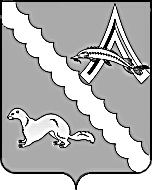 АДМИНИСТРАЦИЯ  АЛЕКСАНДРОВСКОГО РАЙОНАТОМСКОЙ ОБЛАСТИПОСТАНОВЛЕНИЕРуководствуясь Федеральным законом Российской Федерации от 29.12.2012 № 273-ФЗ «Об образовании в Российской Федерации», Приказом Министерства образования и науки Российской Федерации от 08.04.2014 №293 «Об утверждении порядка приёма на обучение по образовательным программам дошкольного образования»,ПОСТАНОВЛЯЮ:Внести в приложение к постановлению Администрации Александровского района Томской области от 27.01.2020 № 82 «О закреплении территорий для учёта детей, подлежащих обучению по образовательным программам дошкольного образования на 2020 год» следующие изменения:в пункте 1 раздела «Территория» исключить слова «Дорожников» и «Кедровая»;пункт 2 раздела «Территория» дополнить словами слова «Дорожников» и «Кедровая»;в пункте 3 раздела «Территория» исключить слова «Засаймочный» и «Спортивный». Настоящее постановление вступает в силу с даты его официального опубликования (обнародования). Контроль за исполнением настоящего постановления возложить на заместителя Главы района Л.М. Монакову.Рассылка: Администрация Александровского района (2 экз.), Отдел образования Александровского района (1 экз.)21.02.2020                                                                                                          № 209  с. Александровскоес. АлександровскоеО внесении изменений в постановление Администрации Александровского района Томской области от 27.01.2020 № 82Глава Александровского района                                                   В.П. МумберЗубкова Е.В.2-53-00